Pozdravljeni moji Veselošolci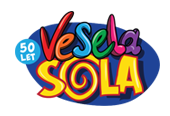 Do pred kratkim smo še upali, da se še kaj vidimo, vendar je možnosti zato vedno manj, zato se vam oglašam takole preko spletne učilnice. Če ste še vedno željni novih znanj izven šolskih učbenikov in vam delo na daljavo ne vzame preveč časa in energije, sem za vas ponovno pripravila raziskovalno delo. V prejšnjih tednih sem vam že poslala dve priponki, kjer ste lahko podrobno spoznali Idrijo in reko Idrijco. V tem tednu pa se boste malo preizkusili v aktualni temi, poznavanju KORONA VIRUSA. Verjamem, da o njem veliko slišite in ker ste raziskovalci po duši ste si zagotovo veliko o njem že prebrali ali pogledali na televiziji in spletu. Morda povprašali starše. Sedaj pa se boste preizkusili, kako ste natančni raziskovalci in poslušalci informacij okoli vas. Spodaj je namreč poveza na kviz o Korona virusu:https://www.pil.si/testi/#test27Sporoči mi prosim, kako ti je šlo na kocmur.anja@gmail.com